СОБРАНИЕ ДЕПУТАТОВ ВЕСЬЕГОНСКОГО РАЙОНАТВЕРСКОЙ ОБЛАСТИРЕШЕНИЕг. Весьегонск05.04.2012                                                                                                                         № 336Заслушав отчёт главного врача ГУ «Весьегонская ЦРБ» Н.Н.Веселова о состоянии работы по обеспечению медицинской помощи населению районаСобрание депутатов Весьегонского района решило:1. Принять к сведению отчёт главного врача ГУ «Весьегонская ЦРБ» Н.Н.Веселова о состоянии работы по обеспечению медицинской помощи населению района (прилагается). 2.Настоящее решение вступает в силу со дня его принятия.                    Глава района                                                                                  А.В. ПашуковО состоянии работы по обеспечению медицинской помощи населению района 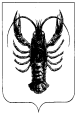 